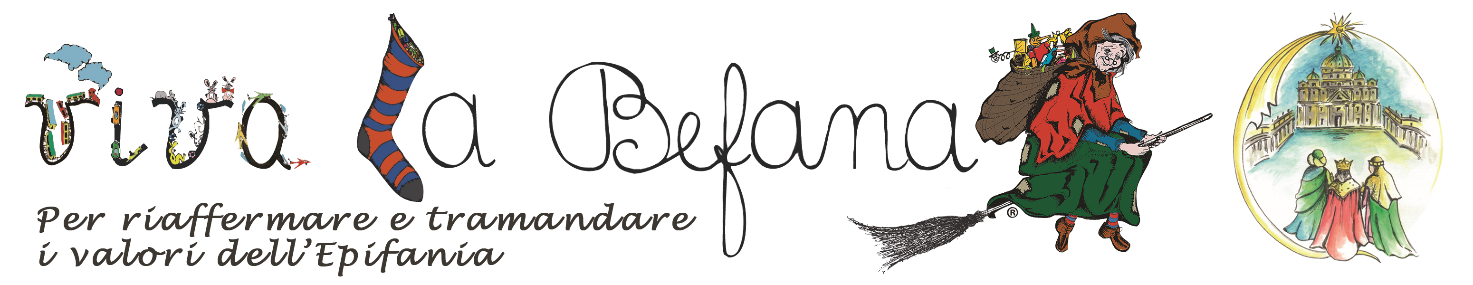 
ARRIVERANNO DA FOLIGNO I RE MAGI DI VIVA LA BEFANA 2023   A ROMA LA XXXVI EDIZIONE DI "VIVA LA BEFANA PER RIAFFERMARE E TRAMANDARE I VALORI DELL'EPIFANIA"IL 6 GENNAIO IN VIA DELLA CONCILIAZIONE L'ORIGINALE CORTEO PER ASSISTERE ALL'ANGELUS E RECARE I TRADIZIONALI SIMBOLICI DONI AL PAPADopo una pausa di due anni, causa Covid, nel giorno dell'Epifania 2023, alle ore 10,10, avrà luogo la XXXVI edizione del Corteo storico-religioso folcloristico "VIVA LA BEFANA - PER RIAFFERMARE E TRAMANDARE I VALORI DELL'EPIFANIA". La manifestazione è organizzata da EUROPAE FAMI.LI.A. attraverso un comitato di "serventi" volontari e dal Comune di Foligno, che è stato designato ad essere protagonista della odierna edizione. I cittadini di Foligno, in questo originale e coloratissimo corteo, unico nel suo genere, rappresenteranno, storia, cultura, tradizioni, prodotti e risorse del proprio Territorio come il più bel dono delle famiglie per l'Epifania. Pace, solidarietà e fratellanza tra i popoli sono i temi conduttori di questo grande evento di Roma Capitale, nel quale, per riaffermare l'universalità della ricorrenza religiosa ogni anno si avvicendano popolazioni sempre diverse. Al seguito dei Re Magi, centinaia di figuranti, gruppi di rievocazione storica, bande musicali, cavalli e fantasiose scenografie, realizzeranno un suggestivo scenario che coinvolgerà in un grande, gioioso, "simbolico abbraccio" le decine di migliaia di spettatori provenienti da tante località d'Italia e del mondo per partecipare all'Angelus ed assistere alla manifestazione, entrata a far parte di questa giornata festiva. "VIVA LA BEFANA ", grazie alla collaborazione di molte associazioni di volontariato, è divenuta un contenitore culturale, aperto al contributo di tutti coloro che vogliono collaborare per riempirlo di preziosi ricordi di vita quotidiana che appartengono alla storia ed alle tradizioni delle nostre famiglie e che, in molti comuni italiani, come Foligno, vengono conservati per riproporli e tramandarli alle nuove generazioni.La preparazione dell'evento, seppure laboriosa e complessa, non scoraggia genitori, nonni e bambini, ciascuno dei quali, aggiunge con grande entusiasmo la propria " tessera" per costruire questo grande mosaico di storia e di folclore. Centinaia di ore di lavoro per ricercare, studiare, selezionare, valorizzare, creare e assemblare quanto di meglio esiste sul Territorio. Scolaresche guidate dai loro insegnanti, Istituzioni pubbliche e private, associazioni sportive, culturali, d'arma, artigiani, commercianti, professionisti, si impegnano per ideare e preparare scenografie che possano raccontare storia e tradizioni, nuove o vecchie di secoli. Una gara tra rioni, contrade, quartieri che avrà sempre e comunque un solo vincitore, "la Città protagonista del corteo". Un'occasione veramente unica per lavorare tutti insieme e riscoprire con orgoglio la proprie radici e farle conoscere al grande pubblico.le origini:Era l’anno 1985 quando, un gruppo di genitori e nonni, professionisti impegnati nei vari settori della scuola, della cultura, dello sport e del sociale, decisero di realizzare una manifestazione di grande visibilità per convincere il Governo a reinserire l'Epifania come giorno festivo nel calendario civile. Fu annunciata ed organizzata per il 5 gennaio, domenica in cui era stata relegata la festività, una grande, articolata manifestazione con una passeggiata in bicicletta delle famiglie per le Vie della Capitale, con altri fantasiosi eventi.  Purtroppo, a causa della grande nevicata che sommerse e paralizzò Roma, il programma ampliamente reclamizzato, fu in gran parte annullato, ma lo scalpore che la protesta produsse, unitamente ad una martellante campagna promossa da un importante quotidiano, convinse definitivamente il Governo a reintrodurre, con un decreto del 28 dicembre 1985, il 6 gennaio come giorno festivo. Nel 1986 fu organizzata un’altra “VIVA LA BEFANA”, più grande e articolata.  La perseveranza venne premiata e la manifestazione riuscì “alla grande”. Il ritorno dell'Epifania, come giorno festivo e gli entusiastici consensi dell’opinione pubblica, delle famiglie, degli insegnanti e di tantissime associazioni furono tali che l’evento divenne permanente, proprio per riaffermare e tramandare alle nuove generazioni i valori di questa significativa festività cristiana. Da allora,"VIVA LA BEFANA", è costruita e articolata con sempre più originali simbologie, per contemperare l’esigenza di esaltare i valori religiosi della Festività, senza dimenticare gli aspetti folcloristici legati alla tradizione della Befana, la quale, come nel logo della manifestazione, è stata ridisegnata con il volto rassicurante di una dolce vecchina dispensatrice di doni, identificabile con" una nonna" e non come una brutta strega che spaventa i bambini.Per Informazioni: info@eurofamilia.it
www.vivalabefana.com
www.eurofamilia.it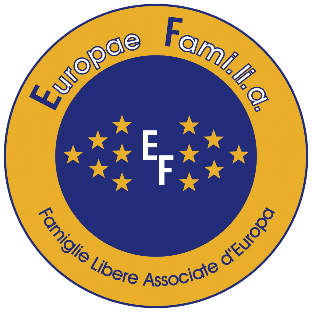 